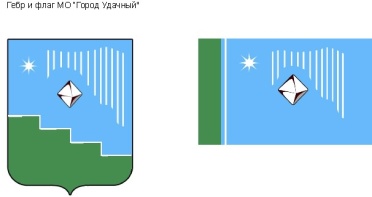 Российская Федерация (Россия)Республика Саха (Якутия)Муниципальное образование «Город Удачный»Городской Совет депутатовIV созыв                                  VIII СЕССИЯРЕШЕНИЕ17 мая 2018 года                                                                                          		    №8-7Об организации похоронного дела на территории муниципального образования  «Город Удачный» Мирнинского района Республики Саха (Якутия)В соответствии с Федеральным законом от 12 января 1996 года № 8-ФЗ "О погребении и похоронном деле», Федеральным законом от 6 октября 2003 года № 131-ФЗ «Об общих принципах организации местного самоуправления в Российской Федерации», Федеральным законом от 26 июля 2006 года № 135-ФЗ «О защите конкуренции», Указа Президента Российской Федерации от 29 июня 1996 года № 1001 «О гарантиях прав граждан на предоставление услуг по погребению умерших», Уставом МО «Город Удачный», городской Совет депутатов решил:Утвердить Положение о порядке деятельности специализированной службы по вопросам похоронного дела МО «Город Удачный» согласно приложению 1 к настоящему решению.Утвердить Положение о порядке выбора хозяйствующего субъекта на право оказания услуг по погребению и получения статуса специализированной службы по вопросам похоронного дела согласно приложению 2 к настоящему решению.Утвердить Положение о порядке работы муниципальных кладбищ на территории МО «Город Удачный» согласно приложению 3 к настоящему решению.Опубликовать (обнародовать) настоящее решение в порядке, установленном Уставом МО «Город Удачный».Настоящее решение вступает в силу со дня его официального опубликования (обнародования).Со дня вступления в силу настоящего решения признать утратившим силу:1)  решение Удачнинского городского Совета от 27 октября 2006 года № 13-3 «О  правилах содержания муниципальных кладбищ на территории МО "Город Удачный"»;2)  решение Удачнинского городского Совета от 01 августа 2007 года № 24-1 «Об утверждении Положения о погребении и похоронном деле на территории города Удачного Мирнинского района РС (Я)».Контроль исполнения настоящего решения возложить на комиссию по законодательству, правам граждан, местному самоуправлению (Ершов Ю.И.).ПРИЛОЖЕНИЕ 1к решению городского Совета депутатовМО «Город Удачный»от 17 мая 2018 года №8-7Положение о порядке деятельности специализированной службы по вопросампохоронного дела МО «Город Удачный»1. Общие положения1.1. Специализированная служба по вопросам похоронного дела на территории МО «Город Удачный» действует в соответствии с Федеральным законом от 12 января 1996 года № 8-ФЗ "О погребении и похоронном деле", Указом Президента Российской Федерации от 29 июня 1996 года № 1001 "О гарантиях прав граждан на предоставление услуг по погребению умерших", постановлением Правительства Российской Федерации от 15 августа 1997 года № 1025 "Об утверждении Правил бытового обслуживания населения в Российской Федерации" и настоящим Положением.	1.2. В настоящем Положении используются следующие понятия:	Услуги по погребению – установленный законодательством Российской Федерации перечень ритуальных услуг, оказание которых (на безвозмездной основе или за плату) относится к ведению специализированной службы по вопросам похоронного дела;Гарантированный перечень услуг по погребению – минимальный перечень услуг, оказание, которого гарантируется специализированной службой по вопросам похоронного дела при погребении;Места погребения – отведенные в соответствии с этическими, санитарными и экологическими требованиями участки земли с сооружаемыми на них кладбищами для захоронения тел (останков) умерших, стенами скорби для захоронения урн с прахом умерших (пеплом после сожжения тел (останков) умерших, далее - прах), крематориями для предания тел (останков) умерших огню, а также иными зданиями исооружениями, предназначенными для осуществления погребения умерших;Зона захоронения – основная функциональная часть территории кладбища, где осуществляется погребение, в том числе захоронение урн с прахом;Места захоронения - земельные участки, предоставляемые в зоне захоронения кладбища для погребения;Одиночные захоронения - места захоронения, предоставляемые на территории общественных кладбищ для погребения умерших (погибших) (далее - умерших), не имеющих супруга, близких родственников, иных родственников, либо законного представителя умершего;Родственные захоронения - места захоронения, предоставляемые на безвозмездной основе, на территории общественных кладбищ для погребения умершего таким образом, чтобы гарантировать погребение на этом же земельном участке умершего супруга или близкого родственника;Семейные (родовые) захоронения - места захоронения, предоставляемые на платной основе (с учетом места родственного захоронения) на общественных и военных мемориальных кладбищах для погребения трех и более умерших близких родственников, иных родственников;Уполномоченный орган местного самоуправления в сфере погребения и похоронного дела – администрация МО «Город Удачный»;	Члены семьи - лица, связанные родством (свойством), совместно проживающие и ведущие совместное хозяйство;Специализированная служба по вопросам похоронного дела - организация, определенная в соответствии с действующим законодательством, на которую возлагается обязанность по оказанию услуг по погребению умерших.Компенсация разницы между стоимостью услуг, предоставляемых согласно гарантированному перечню услуг на погребение умерших (погибших) граждан и размером социального пособия на погребение (далее - компенсация) - выплата денежных средств специализированной службе по вопросам похоронного дела из бюджета МО «Город Удачный».Социальное пособие на погребение - пособие, выплачиваемое для компенсации расходов по погребению умерших.2. Деятельность специализированной службы по вопросам похоронного дела2.1. Организация похоронного обслуживания должна основываться на следующих принципах:- обеспечение оперативного приема заказов на похороны;- создание материально-технической базы похорон на современному уровне;- сохранение здоровья людей, участвующих в похоронах, навещающих места захоронения, работающих на объектах похоронного назначения, проживающих и работающих за территорией зоны санитарной защиты между кладбищем и объектами застройки;- гуманность обслуживания функциональной организации, в создаваемых и восстанавливаемых объектах обслуживания.2.2. Специализированная служба по вопросам похоронного дела обязана обеспечить по первому обращению супруга, близких родственников, иных родственников, законного представителя умершего или иного лица, взявшего на себя обязанность осуществить погребение умершего, предоставление на безвозмездной основе гарантированного перечня услуг по погребению: - оформление документов, необходимых для погребения;- предоставление и доставка гроба и других предметов, необходимых для погребения;- перевозка тела (останков) умершего на кладбище;- погребение.2.3. При отсутствии супруга, близких родственников, иных родственников либо законного представителя умершего или при невозможности осуществить ими погребение, а также при отсутствии иных лиц, взявших на себя обязанность осуществить погребение, погребение умершего на дому, на улице или в ином месте после установления органами внутренних дел его личности осуществляется специализированной службой по вопросам похоронного дела в течение трех суток с момента установления причины смерти, если иное не предусмотрено законодательством Российской Федерации.2.4. Погребение умерших, личность которых не установлена органами внутренних дел в определенные законодательством Российской Федерации сроки, осуществляется специализированной службой по вопросам похоронного дела с согласия указанных органов путем придания земле на определенных для таких случаев участках общественных кладбищ.2.5. Услуги, оказываемые специализированной службой по вопросам похоронного дела при погребении умерших, указанных в пунктах 2.3 и 2.4 настоящего Положения, включают:оформление документов, необходимых для погребения;предоставление и доставка гроба и других предметов, необходимых для погребения;перевозка тела (останков) умершего на кладбище (в крематорий);погребение (кремация с последующей выдачей урны с прахом).2.6. Специализированные службы могут иметь салоны, магазины, пункты приема заказов на погребение, производственные цеха, специализированный транспорт для перевозки тела (останков) на кладбище, иной транспорт.2.7. Качество предоставляемых согласно гарантированному перечню услуг по погребению должно соответствовать требованиям, устанавливаемым органами местного самоуправления.2.8. Стоимость услуг, предоставляемых согласно гарантированному перечню услуг по погребению на безвозмездной основе, устанавливается решением городского Совета депутатов МО «Город Удачный» по согласованию с отделениями Пенсионного фонда Российской Федерации по Республике Саха (Якутия), Фонда социального страхования Российской Федерации по Республике Саха (Якутия), Министерством труда и социального развития Республики Саха (Якутия) и возмещается специализированной службе по вопросам похоронного дела за счет средств Пенсионного фонда Российской Федерации по Республике Саха (Якутия), Фонда социального страхования Российской Федерации по Республике Саха (Якутия), Министерства труда и социального развития Республики Саха (Якутия).2.9. При осуществлении погребения умерших (погибших) на безвозмездной основе компенсация выплачивается специализированной службе. Основанием для  выплаты денежных средств являются:- реестры заявлений граждан, взявших на себя обязанность осуществить погребение умерших (погибших)  граждан  по стоимости услуг согласно гарантированному перечню услуг на погребение;- реестры умерших (погибших) граждан, погребение которых осуществляет специализированная служба при отсутствии супруга, близких родственников, иных родственников либо законного представителя умершего или при невозможности осуществить ими погребение, а также при отсутствии иных лиц, взявших на себя обязанность осуществить погребение умершего на дому, на улице или в ином месте после установления органами внутренних дел его личности.Реестры утверждаются специализированной службой.Источником финансирования компенсации является субсидия на компенсацию выпадающих доходов специализированной службе по вопросам похоронного дела в Порядке, утверждённом администрацией МО «Город Удачный».2.10. Оплата стоимости услуг, предоставляемых сверх гарантированного перечня услуг по погребению, производится за счет средств супруга, близких родственников, иных родственников, законного представителя умершего или иного лица, взявшего на себя обязанность осуществить погребение умершего.2.11. Оплата стоимости услуг, предоставляемых сверх гарантированного перечня услуг, производится согласно ценам и тарифам, утвержденным решением городского Совета депутатов МО «Город Удачный».2.12. Специализированная служба по вопросам похоронного дела обеспечивает, в соответствие с законодательными актами Российской Федерации, формирование и сохранность архивного фонда документов по приему и исполнению заказов на услуги по погребению.2.13. Деятельность специализированной службы по вопросам похоронного дела должна обеспечивать режим природопользования, соблюдения санитарно-гигиенических требований, предъявляемых к погребению умерших и соответствовать ГОСТ Р 54611-2011 "Национальный стандарт Российской Федерации. Услуги бытовые. Услуги по организации проведению похорон. Общие требования", утвержденному и введенному в действие приказом Росстандарта от 8 декабря 2011 года N 746-ст, ГОСТ 32609-2014 "Межгосударственный стандарт. Услуги бытовые. Услуги ритуальные. Термины и определения", введенному в действие приказом Росстандарта от 11 июня 2014 года N 551-ст.3. Обязанности и ответственность специализированной службыпо вопросам похоронного дела3.1. Обязанности специализированной службы по вопросам похоронного дела- благоустройство мест погребений;- погребение умерших, в том числе оказание гарантированного перечня услуг по погребению на безвозмездной основе;- соблюдение гарантий при осуществлении погребения умершего, исполнение волеизъявления умершего о погребении;- погребение умерших (погибших), не имеющих супруга, близких родственников, иных родственников или законного представителя на определенных для таких случаев участках общественных кладбищ;- формирование и сохранность архивного фонда документов по приему и исполнению заказов на услуги по погребению в соответствии с законодательными актами Российской Федерации;- специализированные службы по вопросам похоронного дела могут заключать договоры с юридическими и физическими лицами на проведение отдельных работ как по погребению умерших, так и по устройству и содержанию мест погребений.3.2. Специализированная служба по вопросам похоронного дела несет ответственность за:- отказ от предоставления гарантированного перечня услуг по погребению;- нарушение ценовой политики;- нарушение требований, установленных настоящим Положением.___________________________ПРИЛОЖЕНИЕ 2к решению городского Совета депутатовМО «Город Удачный»от 17 мая 2018 года №8-7Положение о порядке выбора хозяйствующего субъекта на право оказания услуг по погребению и получения статуса специализированной службы по вопросам похоронного дела1. Выбор юридического лица или индивидуального предпринимателя (далее - хозяйствующий субъект) на право оказания услуг по погребению и получения статуса специализированной службы по вопросам похоронного дела на территории МО «Город Удачный» производится на основе открытого конкурса по отбору хозяйствующего субъекта на право оказания услуг по погребению и получения статуса специализированной службы по вопросам похоронного дела на территории МО «Город Удачный» (далее - конкурс).2. Инициатором проведения конкурса выступает администрация МО «Город Удачный».3. Конкурс проводится в соответствии с Федеральным законом от 6 октября 2003 года № 131-ФЗ "Об общих принципах организации местного самоуправления в Российской Федерации", Федеральным законом от 12 января 1996 года № 8-ФЗ "О погребении и похоронном деле" (далее - Закон о похоронном деле), Федеральным законом от 26 июля 2006 года № 135-ФЗ «О защите конкуренции», со статьями 447-449 Гражданского кодекса Российской Федерации. 4. Договор с хозяйствующим субъектом на право оказания услуг по погребению и получения статуса специализированной службы по вопросам похоронного дела на территории МО «Город Удачный» заключается сроком не более трех лет.5. Конкурс проводится на основе следующих принципов:1) создание равных условий участия в конкурсе для юридических лиц, независимо от организационно-правовой формы, и индивидуальных предпринимателей;2) добросовестная конкуренция;3) доступность информации о проведении конкурса и обеспечение открытости его проведения.6. Нарушение процедуры организации или проведения конкурса, предусмотренной настоящим Положением, является основанием для признания судом недействительными результатов конкурса.7. Конкурс является открытым по составу участников и по форме подачи заявок.8. Хозяйствующий субъект, претендующий на право оказания услуг по погребению и получения статуса специализированной службы по вопросам похоронного дела на территории МО «Город Удачный», должен обеспечить:8.1. Предоставление гарантированного перечня услуг по погребению (в соответствии со статьей 9 Закона о похоронном деле):а) гарантированный перечень услуг по погребению, предоставляемый супругу, близким родственникам, иным родственникам, законному представителю или иному лицу, взявшему на себя обязанность осуществить погребение умершего, гарантируется оказание на безвозмездной основе следующего перечня услуг по погребению:- оформление и выдача в установленном порядке документов, необходимых для погребения умершего;- предоставление и доставка в один адрес гроба и других предметов, необходимых для погребения, включая погрузо-разгрузочные работы;- перевозка тела (останков) умершего на кладбище (перевозка тела осуществляется на специализированном автотранспорте (автокатафалк));- погребение (копка могилы для погребения и комплекс услуг по погребению, предоставление и установка похоронного ритуального регистрационного знака с надписью (фамилия, имя, отчество умершего, даты его рождения и смерти));б) гарантированный перечень услуг по погребению, предоставляемый при отсутствии супруга, близких родственников, иных родственников либо законного представителя умершего или при невозможности осуществить ими погребение, а также при отсутствии иных лиц, взявших на себя обязанность осуществить погребение, погребение умершего на дому, на улице или в ином месте после установления органами внутренних дел его личности; погребение умерших, личность которых не установлена органами внутренних дел, гарантируется оказание на безвозмездной основе следующего перечня услуг по погребению:- оформление в установленном порядке документов, необходимых для погребения умершего;- предоставление и доставка гроба к месту нахождения умершего (погибшего);- облачение тела умершего (погибшего);	- перевозка тела (останков) умершего на кладбище (перевозка тела осуществляется на специализированном автотранспорте (автокатафалк));	- погребение (копка могилы для погребения и комплекс услуг по погребению, предоставление и установка похоронного ритуального регистрационного знака с надписью (фамилия, имя, отчество умершего, даты его рождения и смерти));в) оформление документов, необходимых для погребения:	- получение справки о смерти в морге;	- оформление свидетельства о смерти в отделе ЗАГС;г) предоставление гроба - предоставляется гроб без обивки;д) доставка гроба - доставка гроба по адресу осуществляется бригадой рабочих по выносу (для доставки гроба предоставляется специально оборудованный транспорт - автокатафалк);е) перевозка тела (останков) умершего на кладбище - перевозка тела (останков) умершего включает перевозку гроба с телом умершего из дома (морга) до кладбища автокатафалком с соблюдением скорости, не превышающей 40 км/ч;ж) погребение. Погребение включает:- рытье могилы установленного размера на отведенном участке кладбища, осуществляемое с использованием механических средств;- опускание гроба в могилу;- засыпку могилы;- устройство надмогильного холма.8.2. Ведение документации:- журнал принятых заявок на захоронение - где фиксируются дата и время поступления уведомления; данные на усопшего; фамилия и подпись лица, принявшего уведомление;- книга регистрации захоронений - где фиксируются дата и время погребения; государственный номер катафалка, задействованного на погребении; сектор захоронения; номер, присвоенный захоронению; фамилия и подпись ответственного лица; и другие факты и обстоятельства, связанные с производством работ и имеющие значение во взаимоотношениях Заказчика и Исполнителя;- книга учета надгробий.8.3. Круглосуточный прием заказов на захоронение. Прием заказов осуществляется по прямой телефонной связи для приема заявок либо в помещении, оборудованном для приема заказов. Прием заказов осуществляется обученным персоналом.9. Инициатор конкурса вправе привлечь на основе договора юридическое лицо (далее - специализированная организация) для осуществления функций по проведению конкурса, включая разработку конкурсной документации, опубликование и размещение извещения о проведении конкурса и иных, связанных с обеспечением проведения конкурса, функций. Специализированная организация не может быть участником конкурса.10. Для организации и проведения конкурса инициатор размещает не менее чем за тридцать дней до начала вскрытия конвертов извещение в электронных и печатных средствах массовой информации о проведении конкурса следующего содержания:- предмет конкурса с указанием необходимого объема выполняемых работ и услуг;	- наименование, место нахождения, почтовый адрес, адрес электронной почты, номер контактного телефона организатора, заказчика;- срок, место и порядок предоставления конкурсной документации (далее - документация).10.1. Документация, разрабатываемая и утверждаемая заказчиком, содержит установленные заказчиком требования к качеству, техническим характеристикам работ, услуг и иные показатели, связанные с определением соответствия выполняемых работ и оказываемых услуг потребностям заказчика.10.2. Документация определяет место, условия и сроки выполнения работ и оказания услуг; порядок, место, даты начала и окончания срока подачи заявок на участие в конкурсе; порядок и срок отзыва заявок на участие в конкурсе; формы, порядок, даты начала и окончания срока предоставления участникам конкурса разъяснений положений документации; место, порядок, дата и время вскрытия конвертов с заявками на участие в конкурсе; критерии оценки заявок на участие в конкурсе; порядок оценки и сопоставления заявок на участие в конкурсе.11. При проведении конкурса хозяйствующий субъект, претендующий на право оказания услуг по погребению и получения статуса специализированной службы по вопросам похоронного дела на территории МО «Город Удачный» (далее - претендент), должен соответствовать следующим требованиям:- соответствие претендента требованиям, устанавливаемым в соответствии с законодательством Российской Федерации к лицам, осуществляющим вид деятельности, являющийся предметом конкурса;- в отношении претендента не проводится процедура банкротства либо в отношении претендента - юридического лица не проводится процедура ликвидации;	-деятельность претендента на день рассмотрения заявки на участие в конкурсе не приостановлена в порядке, предусмотренном Кодексом Российской Федерации об административных правонарушениях;	- отсутствие у претендента задолженности по начисленным налогам, сборам и иным обязательным платежам в бюджеты любого уровня или государственные внебюджетные фонды за прошедший календарный год, размер которой превышает двадцать пять процентов балансовой стоимости активов участника по данным бухгалтерской отчетности за последний завершенный отчетный период;- отсутствие в реестре недобросовестных поставщиков сведений о претенденте.12. Для участия в конкурсе претендент подает заявку на участие в конкурсе. Заявка должна содержать:12.1. Сведения и документы о претенденте, подавшем заявку:а) фирменное наименование (наименование), сведения об организационно-правовой форме, о месте нахождения, почтовый адрес (для юридического лица), фамилия, имя, отчество, паспортные данные, сведения о месте жительства (для физического лица), номер контактного телефона, опись прилагаемых к конкурсной заявке документов;б) полученную не ранее чем за шесть месяцев до дня размещения на официальном сайте извещения о проведении открытого конкурса:- выписку из Единого государственного реестра юридических лиц или нотариально заверенную копию такой выписки - для юридических лиц;	- выписку из Единого государственного реестра индивидуальных предпринимателей или нотариально заверенную копию такой выписки - для индивидуальных предпринимателей;- копии документов, удостоверяющих личность, - для иных физических лиц;- надлежащим образом заверенный перевод на русский язык документов о государственной регистрации юридического лица или физического лица в качестве индивидуального предпринимателя в соответствии с законодательством соответствующего государства - для иностранных лиц;в) документ, подтверждающий полномочия лица на осуществление действий от имени претендента - юридического лица (копия решения о назначении или об избрании либо приказа о назначении физического лица на должность, в соответствии с которым такое физическое лицо обладает правом действовать от имени участника размещения заказа без доверенности (далее для целей настоящего раздела - руководитель);г) копии учредительных документов претендента (для юридических лиц).	12.2. Правоустанавливающие документы на помещения для организации пунктов приема заказов на погребение либо копии договоров аренды помещений.12.3. Правоустанавливающие документы на специализированную технику (катафалк) либо копии договоров аренды специализированной техники.12.4. Копии аттестатов приемщиков заказов (агентов).13. Заявка оформляется претендентом в письменной форме.13.1. Все документы, входящие в заявку, должны быть надлежащим образом оформлены, должны иметь необходимые для их идентификации реквизиты (бланк отправителя, исходящий номер, дата выдачи, должность и подпись подписавшего лица с расшифровкой, печать - в необходимых случаях). При этом документы, для которых установлены специальные формы, должны быть составлены в соответствии с этими формами.13.2. Все страницы заявки, в которых внесены дополнения или поправки, должны быть подписаны лицом, подписавшим заявку, и заверены печатью. Копия документа считается надлежаще заверенной в случае, если она заверена на каждой странице подписью участника - физического лица (индивидуального предпринимателя) либо подписью руководителя участника - юридического лица и скреплена печатью участника.13.3. Использование факсимиле недопустимо, в противном случае такие документы считаются не имеющими юридической силы. Документ в составе заявки, предоставленной с нарушением требований, будет считаться не имеющим юридической силы.13.4. Претендент подает заявку на участие в конкурсе в запечатанном конверте.13.5. Претендент вправе подать только одну заявку на участие в конкурсе в отношении каждого предмета конкурса (лота).	14. Конкурсная комиссия рассматривает заявки на участие в конкурсе на соответствие требованиям, установленным конкурсной документацией.14.1. Срок рассмотрения заявок на участие в конкурсе не может превышать десяти дней со дня вскрытия конвертов с заявками на участие в конкурсе.14.2. На основании результатов рассмотрения заявок конкурсной комиссией принимается решение:а) о допуске к участию в конкурсе претендента (о признании претендента, подавшего заявку, участником конкурса);б) об отказе в допуске претендента к участию в конкурсе.14.3. Претендент не допускается до участия в конкурсе в случае:1) непредставления определенных настоящей конкурсной документацией документов либо наличия в таких документах недостоверных сведений об участнике или о работах, на выполнение которых размещается заказ;	2) несоответствия участника установленным требованиям;	3) несоответствия заявки на участие в конкурсе требованиям конкурсной документации.14.4. В случае установления недостоверности сведений, содержащихся в документах, представленных претендентом, конкурсная комиссия вправе отстранить его от участия в конкурсе на любом этапе его проведения.14.5. Конкурсная комиссия оценивает и сопоставляет заявки претендентов, которые были признаны участниками конкурса, в целях выявления лучших условий исполнения договора.14.6. Оценка заявок осуществляется в соответствии со следующими критериями:- объем предоставления услуг по гарантированному перечню;- качество предоставляемых услуг по гарантированному перечню.	14.6.1. При оценке и сопоставлении заявок на участие в конкурсе по критерию "объем предоставления услуг" комиссия оценивает объем услуг по гарантированному перечню по погребению, которые обязуется выполнять претендент:- полный комплекс услуг, предусмотренных статьей 9 Закона о похоронном деле, - 100 баллов;- за каждую отсутствующую услугу - снижение на 10 баллов.14.6.2. При оценке и сопоставлении заявок на участие в конкурсе по критерию "качество предоставляемых услуг" конкурсная комиссия оценивает наличие у претендента производственных мощностей, технологического оборудования, трудовых, финансовых ресурсов, салонов-магазинов, опыта работы в сфере оказания услуг по погребению и иные показатели, необходимые для оказания услуг, являющихся предметом контракта.14.6.3. Оценка и сопоставление заявок на участие в конкурсе по критерию "качество услуг и квалификация участника конкурса" производится по следующему перечню показателей:а) наличие специализированного транспорта для предоставления услуг по захоронению:отсутствие транспорта для предоставления услуг по захоронению - 0 баллов;наличие 2 единиц транспорта для предоставления услуг по захоронению - 10 баллов;наличие 3 единиц транспорта для предоставления услуг по захоронению - 15 баллов;наличие 4 и более единиц транспорта для предоставления услуг по захоронению (в том числе экскаватор колесный с объемом ковша не менее 0,25 куб. м) - 25 баллов;б) наличие персонала для оказания услуг, материально-технической базы для изготовления предметов похоронного ритуала либо наличие договоров с хозяйствующими субъектами, производящими предметы траурного ритуала, на изготовление или приобретение продукции:- отсутствие персонала для оказания услуг, отсутствие материально-технической базы для изготовления предметов похоронного ритуала и (или) договоров с хозяйствующими субъектами, производящими предметы траурного ритуала, на изготовление или приобретение продукции - 0 баллов;- наличие менее 10 единиц персонала для оказания услуг при отсутствии материально-технической базы для изготовления предметов похоронного ритуала и (или) договоров с хозяйствующими субъектами, производящими предметы траурного ритуала, на изготовление или приобретение продукции - 10 баллов;- наличие менее 10 единиц персонала для оказания услуг, при наличии материально-технической базы для изготовления предметов похоронного ритуала и (или) наличии договоров с хозяйствующими субъектами, производящими предметы траурного ритуала, на изготовление или приобретение продукции - 15 баллов;- наличие 10 и более единиц персонала для оказания услуг, при наличии материально-технической базы для изготовления предметов похоронного ритуала и (или) наличии договоров с хозяйствующими субъектами, производящими предметы траурного ритуала, на изготовление или приобретение продукции - 20 баллов;в) наличие салонов-магазинов для ритуальных услуг с прямой телефонной связью для приема заявок (в собственности, по договору аренды):- отсутствие салонов-магазинов для ритуальных услуг в собственности, по договору аренды - 0 баллов;- наличие 1 салона-магазина для ритуальных услуг - 10 баллов;- наличие 2 и более салонов-магазинов для ритуальных услуг - 25 баллов;	г) опыт (стаж) работы в сфере похоронного дела:	- отсутствие опыта работы в сфере похоронного дела - 0 баллов;	- наличие опыта работы в сфере похоронного дела до 3 лет - 10 баллов;- наличие опыта работы в сфере похоронного дела до 5 лет - 15 баллов;- наличие опыта работы в сфере похоронного дела свыше 10 лет - 30 баллов.14.7. Конкурсная комиссия ведет протокол оценки и сопоставления заявок на участие в конкурсе, в котором должны содержаться сведения о месте, дате, времени проведения оценки и сопоставления таких заявок, об участниках конкурса, заявки на участие в конкурсе которых были рассмотрены, об условиях исполнения муниципального контракта, предложенных в таких заявках, о критериях оценки таких заявок, о принятом на основании результатов оценки и сопоставления заявок на участие в конкурсе решении о присвоении заявкам на участие в конкурсе порядковых номеров, а также наименование и почтовые адреса участников конкурса, заявкам на участие в конкурсе которых присвоен первый и второй номера. Протокол подписывается всеми присутствующими членами конкурсной комиссии и заказчиком в течение дня, следующего после дня окончания проведения оценки и сопоставления заявок на участие в конкурсе. Протокол составляется в двух экземплярах, один из которых хранится у организатора конкурса, второй передается победителю конкурса. Информация, относящаяся к рассмотрению, разъяснению, оценке и сопоставлению заявок, и рекомендации о присуждении муниципального контракта, не подлежит раскрытию участникам конкурса или любым иным лицам, не имеющим официального отношения к этому процессу, до того, пока не будет объявлен победитель конкурса.15. На основании результатов оценки и сопоставления заявок на участие в конкурсе конкурсной комиссией каждой заявке присваивается порядковый номер относительно других по мере уменьшения степени выгодности содержащихся в них условий исполнения договора.15.1. Победителем конкурса признается претендент, который предложил лучшие условия исполнения договора, и заявке которого присвоен первый номер.15.2. В случае если в нескольких заявках на участие в конкурсе содержатся одинаковые условия исполнения договора, меньший порядковый номер присваивается заявке, которая поступила ранее других заявок на участие в конкурсе, содержащих такие условия.15.3. В случае если после объявления победителя конкурса конкурсной комиссии станут известны факты не соответствия победителя конкурса требованиям к участникам конкурса, результаты конкурса аннулируются и новым победителем конкурса признается участник, заявке которого присвоен второй номер.15.4. Для возмещения расходов, связанных с предоставлением услуг по гарантированному перечню, организации, ставшей победителем конкурса, необходимо будет установить контрактные отношения с:Пенсионным фондом Российской Федерации по Республике Саха (Якутия) - на погребение пенсионеров, не работавших на день смерти; на погребение умерших не работавших пенсионеров, досрочно оформивших пенсию по предложению органов службы занятости (в случае, если смерть пенсионера наступила в период получения досрочной пенсии до достижения им возраста, дающего право на получение соответствующей пенсии);Фондом социального страхования Российской Федерации по Республике Саха (Якутия) - на погребение умерших работавших граждан и умерших несовершеннолетних членов семей работающих граждан; Министерством труда и социального развития Республики Саха (Якутия) - на возмещение расходов, связанных с предоставлением гарантированного перечня услуг по погребению неработающих пенсионеров, лиц, не работающих и не являющихся пенсионерами, мертворожденных детей по истечении 154 дней беременности.16. По результатам рассмотрения заявок заключается договор на право оказания услуг по погребению на территории МО «Город Удачный» и получения статуса специализированной службы по вопросам похоронного дела на территории МО «Город Удачный».16.1. Договор заключается на условиях, указанных в поданной претендентом, с которым заключается договор, заявке на участие в конкурсе и в конкурсной документации.16.2. В случае если победитель конкурса уклоняется от заключения договора, заказчик вправе обратиться в суд с иском о понуждении победителя заключить договор, а также о возмещении убытков, причиненных уклонением от заключения договора, либо заключить договор с участником конкурса, заявке которого присвоен второй номер. При этом заключение договора для участника конкурса, заявке на участие в конкурсе которого присвоен второй номер, является обязательным. В случае уклонения участника конкурса, заявке на участие в конкурсе которого присвоен второй номер, от заключения договора заказчик вправе обратиться в суд с иском о понуждении такого участника заключить договор, а также о возмещении убытков, причиненных уклонением от заключения договора, или принимает решение о признании конкурса несостоявшимся. В случае если заказчик отказался от заключения договора с победителем конкурса и с участником конкурса, заявке на участие в конкурсе которого присвоен второй номер, конкурс признается несостоявшимся.____________________________ПРИЛОЖЕНИЕ 3к решению городского Совета депутатовМО «Город Удачный»от 17 мая 2018 года №8-7Положение о порядке работы муниципальных кладбищна территории МО «Город Удачный»1. Общие положения1.1. Настоящее Положение разработано на основании Федерального закона от 12 января 1996 года № 8-ФЗ "О погребении и похоронном деле", Федерального закона от 6 октября 2003 года № 131-ФЗ "Об общих принципах организации местного самоуправления в Российской Федерации", постановления главного государственного санитарного врача Российской Федерации от 28 июня 2011 года № 84.2. Регламент кладбищ2.1. Кладбища являются муниципальной собственностью и находятся в ведении МО «Город Удачный».2.2. Кладбища открыты для посещения ежедневно с 09 час. 00 мин. до 17 час. 00 мин. Захоронения умерших на кладбищах производятся ежедневно с 09 час. 00 мин. до 16 час. 00 мин.3. Порядок захоронения3.1. Место под захоронение на кладбищах предоставляется не позднее, чем за один день до похорон в порядке, установленном законодательством Российской Федерации.3.2. Запрещается предварительная копка могил на территории муниципальных кладбищ без оформления и регистрации умершего в соответствии с законодательством Российской Федерации.3.3. За нарушение пункта 3.2 настоящего Положения по установленному тарифу производится возмещение вреда и порчи общего облика (состояния) архитектурно-ландшафтной среды кладбищ. Обнаруженные несанкционированные ямы администрация кладбища имеет право закопать или использовать по назначению.3.4. Вновь отводимые земельные участки под захоронения должны иметь следующие размеры:а) под захоронение тела в гробу:	 - на кладбищах, свободных для захоронения, - 2,0 х 2,0 м;	- на кладбищах, вновь вводимых в эксплуатацию, - 2,0 х 2,0 м;- на старых участках кладбищ -1,0 х 2,0 м, а при возможности земельный участок может быть увеличен до размера 1,5 х 2,0 или 1,8 х 2,0 м;	б) под захоронение урны с прахом:- на всех кладбищах - 0,8 х 1,1м;- на вновь вводимых кладбищах размер может быть увеличен до 1,5 х 2,0м.	3.5. На вновь открывшихся кладбищах или при резанных участках захоронения производятся в последовательном порядке по действующей нумерации подготовленных могил.3.6. Захоронение умершего в существующую могилу разрешается по прошествии 13,5 лет с момента предыдущего захоронения с разрешения администрации кладбища при подаче письменного заявления граждан (организаций), на которых зарегистрирована могила.3.7. На свободном месте родственного участка захоронение разрешается администрацией кладбища по письменному заявлению гражданина (организации), на которого зарегистрирована могила, находящаяся на этом участке. При захоронении в родственные могилы, у которых сроки после последнего захоронения менее 13,5 лет, необходимо согласование службы санитарно-эпидемиологического надзора.Захоронение урн с прахом в землю на родственном участке производится независимо от срока предыдущего захоронения, по заявлению граждан и с разрешения администрации специализированной службы, в чьем ведении находятся кладбища.3.8. Захоронения в семейные (родовые) могилы, на которые нет архивных документов, или на свободные места в оградах с такими могилами производятся в порядке, установленном законодательством Российской Федерации, на основании письменных заявлений близких родственников, при предъявлении гражданами свидетельства о смерти, удостоверения владельца захоронения, а также документов, подтверждающих их степень родства с захороненным на указанном месте и права на надмогильное сооружение.3.9. При захоронении на могильном холме устанавливается знак с указанием фамилии, имени и отчества умершего, даты смерти и регистрационного номера в порядке, установленном законодательством Российской Федерации.Каждое захоронение регистрируется в Книге установленной формы, с указанием номеров участка захоронения и могилы. Гражданам, произведшим захоронения, выдается удостоверение установленного образца. Перерегистрация захоронения на другого гражданина (организацию) рассматривается в порядке, установленном законодательством Российской Федерации.3.10. Захоронение урны с прахом производится при предъявлении гербового свидетельства о смерти, справки о кремации, разрешения специализированной службы на предоставление места для захоронения.	3.11. Эксгумация останков умерших производится в случае и порядке установленных действующим законодательством Российской Федерации.3.12. Надмогильные сооружения и ограды на кладбищах устанавливаются или заменяются на другие в порядке, установленном законодательством Российской Федерации.4. Порядок установки, замены надгробных сооружений4.1. Установленные надгробные сооружения не должны иметь частей, выступающих за границы выделенного участка или нависающих над ними. При установке надмогильных сооружений на местах захоронений следует предусматривать возможность последующих захоронений. Надмогильные сооружения, установленные за пределами границ выделенного участка захоронения, подлежат сносу администрацией кладбища за счет лиц, установивших такое надмогильное сооружение.4.2. Установленные гражданами (организациями) надмогильные сооружения (памятники, цветники и др.)являются их собственностью.4.3. Все работы на кладбище, связанные с установкой (демонтажем) надмогильных сооружений, должны производиться в порядке, установленном законодательством Российской Федерации.4.4. Установка памятников регистрируется в порядке, установленном законодательством Российской Федерации. Надписи на надмогильных сооружениях должны соответствовать сведения действительно захороненных в данном месте умерших.4.5. Виновные в хищении, разрушении и повреждении, установленных гражданами надмогильных сооружений, привлекаются к уголовной ответственности в установленном законодательством порядке. Специализированная служба не несет ответственность за противоправные действия третьих лиц.4.6. Ответственное за могилу лицо обязано содержать надмогильные сооружения и зеленые насаждения (оформленный надмогильный холм, памятник, цоколь, цветник, необходимые сведения о захоронениях) в надлежащем состоянии и собственными силами либо силами специализированных служб при оформлении соответствующего договора.5. Движение транспортных средств5.1. Катафальные транспортные средства и сопровождающий транспорт, образующие похоронную процессию, имеют право беспрепятственного бесплатного проезда по территории и кладбища.5.2. На отдельных кладбищах может быть введен специальный режим движения по территории кладбища.5.3. Посетители - инвалиды имеют право бесплатного проезда по территории кладбища на личном автотранспорте._____________________И.о. главы города__________О.Н. Балкарова18 мая 2018 годадата подписанияИ.о. председателя городского Совета депутатов__________В.М. Иващенко